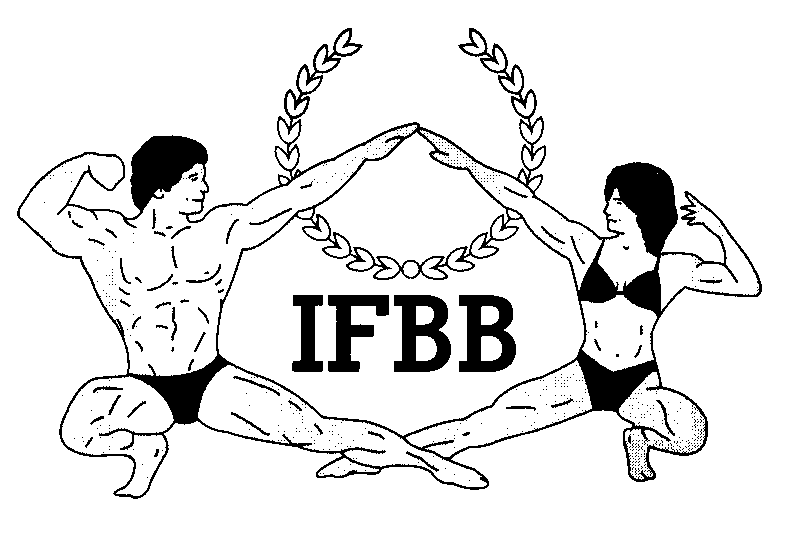 FINAL ENTRY FORMDeadline date to send this Final Entry Form is October 7nd, 2022.This Entry Form is to be completed and sent by National Federations, NOT by individual athletesIt is full responsibility and obligation of the National Federation to verify if each one of the athletes to be registered on this international event are NOT SUSPENDED or fulfilling any period of ineligibility due to Anti-Doping Rule Violation or any disciplinary case at national or international level.IF YOU HAVE MORE ATHLETES, CONTINUE THIS TABLE, PLEASE.
IMPORTANT NOTES: ALL THE COSTS FOR TRAVELLING, HOTEL ACCOMMODATIONS AND MEALS (AND TRANSPORT FROM AND TO THE AIRPORT) MUST BE COVERED BY NATIONAL FEDERATIONS. HOTEL RESERVATION MUST BE DONE BY DIRECT COMMUNICATION BETWEEN THE NATIONAL FEDERATION AND THE HOTEL. CHECK WITH YOUR NATIONAL FEDERATION FOR MORE INFORMATION.The Organizer of the event in SWEDEN will not accept only a direct registration from athletes, athletes needs to register to the national federation. So it is very important to register to your national federation to entry for Stockholm Classic.This Final Entry Form will only be considered if it is sent by the National Federation of the athlete and directly to the Organizer, IFBB Headquarters in Madrid and IFBB Technical Committee (see email addresses below). The final decision to allow an athlete to compete in this event rests with the IFBB.Registration fee is EUR €120 per athlete (crossovers EUR €60 extra) and will have to be paid in advance by credit/debit card at webpage http://sthlmclassic.com/sign-up . Please add your name during online payment and bring a copy of your payment confirmation to the registration. When your registration is done at the website you have the register at your national federation.
The online payment system will be switched off on October 7rd, 2022, 24:00 (midnight, CEST > UTC + 2  in summer).Categories accepted at the 2022 IFBB Stockholm Classic Sweden:Note: A category will be run only if 5 or more athletes are registered. Otherwise, categories will be combined. Please list your TEST- JUDGES coming to this event:Date of issue: Completed by (your name & position in the NF): 2022 IFBB INTERNATIONAL STOCKHOLM CLASSIC SWEDENOctober 22nd 2022, STOCKHOLM – SWEDEN
OPEN TO ALL IFBB NORDIC ATHLETES (SWE, DEN, FIN, NOR, ICELAND)COUNTRYCOUNTRYNATIONAL FEDERATION’S NAMENATIONAL FEDERATION’S NAMENATIONAL FEDERATION’S NAMENATIONAL FEDERATION’S NAMENF PRESIDENT’S NAME NF PRESIDENT’S NAME NF’S CONTACT NO. (OFFICE OR CELL PHONE)NF’S CONTACT NO. (OFFICE OR CELL PHONE)NF’S CONTACT NO. (OFFICE OR CELL PHONE)NF’S CONTACT NO. (OFFICE OR CELL PHONE)NATIONAL FEDERATION’S E-MAIL ADDRESSNATIONAL FEDERATION’S E-MAIL ADDRESSNATIONAL FEDERATION’S E-MAIL ADDRESSNATIONAL FEDERATION’S E-MAIL ADDRESSIf applicable: Responsible Delegate(s) names at this eventIf applicable: Responsible Delegate(s) names at this eventIf applicable: Responsible Delegate(s) names at this eventIf applicable: Responsible Delegate(s) names at this eventCell phoneCell phonePASSPORT No.12Complete this Form in ENGLISH LETTERS and leave it in the WORD format, so we can copy/paste the athletes’ names on our list. DO NOT change it to PDF format, please.Complete this Form in ENGLISH LETTERS and leave it in the WORD format, so we can copy/paste the athletes’ names on our list. DO NOT change it to PDF format, please.Complete this Form in ENGLISH LETTERS and leave it in the WORD format, so we can copy/paste the athletes’ names on our list. DO NOT change it to PDF format, please.Complete this Form in ENGLISH LETTERS and leave it in the WORD format, so we can copy/paste the athletes’ names on our list. DO NOT change it to PDF format, please.Complete this Form in ENGLISH LETTERS and leave it in the WORD format, so we can copy/paste the athletes’ names on our list. DO NOT change it to PDF format, please.Complete this Form in ENGLISH LETTERS and leave it in the WORD format, so we can copy/paste the athletes’ names on our list. DO NOT change it to PDF format, please.Complete this Form in ENGLISH LETTERS and leave it in the WORD format, so we can copy/paste the athletes’ names on our list. DO NOT change it to PDF format, please.Complete this Form in ENGLISH LETTERS and leave it in the WORD format, so we can copy/paste the athletes’ names on our list. DO NOT change it to PDF format, please.Competitor’s:1 Given NAME + 1 Family NAME            Competitor’s:1 Given NAME + 1 Family NAME            EXACT CATEGORY(from the list of categories below)EXACT CATEGORY(from the list of categories below)EXACT CATEGORY(from the list of categories below)EXACT CATEGORY(from the list of categories below)IFBB Intern. Cardor PASSPORT No.123456789101112131415161718Please send this Final Entry Form no later than October 7d,  2022 to: 
Organizing CommitteeMr Richard Susaeg
E‐mail: contact@sthlmclassic.com

SBFF Jani KaariaE-mail: info@ifbbsweden.se Please send a copy to:International Federation of Bodybuilding and Fitness Head Office:
E-mail: info@ifbb.com  Note, please, that each National Federation wishing to participate in this competition must have paid the IFBB (EUR €500) affiliation fee for 2022. Otherwise, this Federation will not be allowed to participate. According to the IFBB Constitution, Art. 17, this fees should be paid in January of each year.Note, please, that each National Federation wishing to participate in this competition must have paid the IFBB (EUR €500) affiliation fee for 2022. Otherwise, this Federation will not be allowed to participate. According to the IFBB Constitution, Art. 17, this fees should be paid in January of each year.NAME (AS WRITTEN IN PASSPORT)PASSPORT NUMBER123